ПИТАНИЕ ДЛЯ ЗДОРОВЫХЗУБОВЛучшие друзья зубов—фтор и кальций. Кальцием богаты рыба, телятина, мясо птицы, орехи, сухофрукты, зелёные овощи (капуста, салат, петрушка, щавель) Самый известный источник кальция - молочные продукты!Фосфор, который не менее важен для детских зубов, содержится в крупах - рис, овсянка, гречка, кукуруза. Большое количество фосфора находится в попкорне!Не стоит забывать и о прикусе!Как только ребёнок научился жевать, в его рационе должно появляться как можно больше твёрдых и жёстких продуктов, требующих тщательного пережёвывания.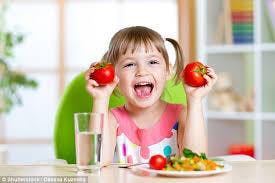 «ПРО ЗУБЫ И УЛЫБКУ»Утром зубы проснулись,
Были очень грустны:
Их ведь если не чистить,
Станут страшно больны.

Щёткой им почесали
Справа, слева бока – 
Разогнали  тем самым
Грусти все облака.

Стоит зубы почистить – 
Станут сразу сиять…
В день улыбку, как солнце,
Нужно дважды спасать! 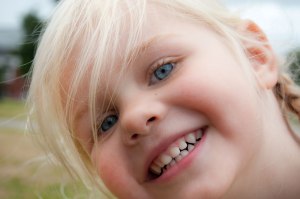 ПУСТЬ ЗУБКИ ВАШИХ ДЕТЕЙ РАСТУТ КРЕПКИМИ И ЗДОРОВЫМИ!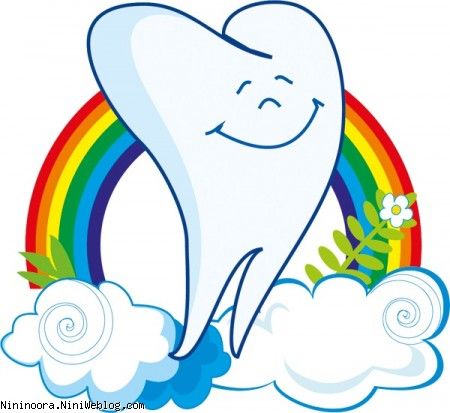 Муниципальное дошкольное образовательное учреждение «Детский сад №12 «Полянка»» Тутаевского муниципального районаНачинать чистить зубы ребёнку                              можно сразу после прорезания первого резца! Раннее приучение к гигиене станет профилактикой против многих стоматологических заболеваний, которые могут поразить молочные резцы, а затем и сформированные под ними зачатки постоянных!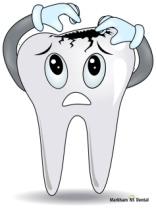 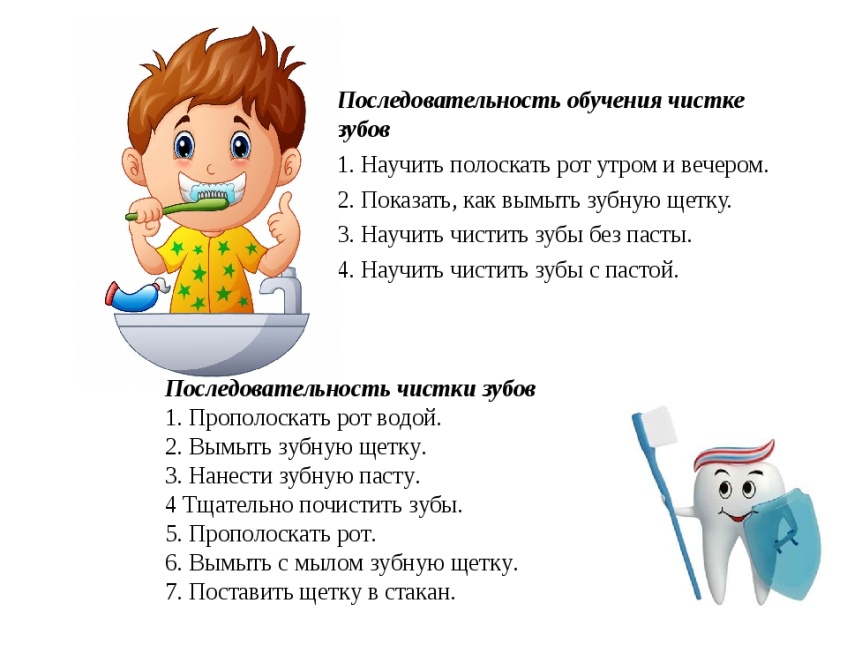 Чистить зубы ребёнку до года надо с помощью особой силиконовой накладки, которая фиксируется на указательном или большом пальце родителяПосле года можно использовать щётку с силиконовыми ворсинками и специальным ограничителемС трёх лет применяется обычная щётка с мягкими ворсинками 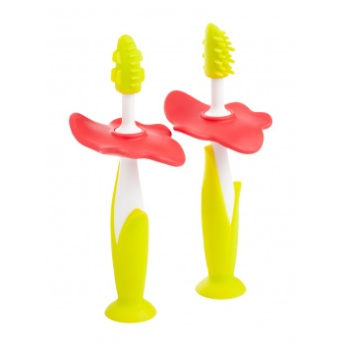 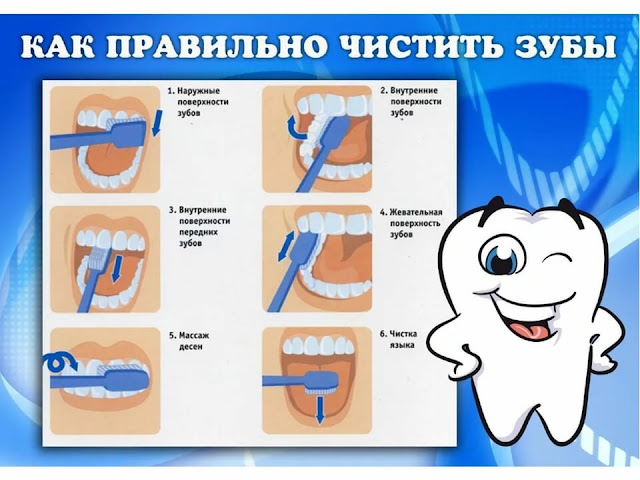 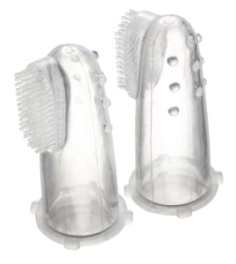 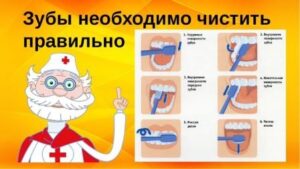 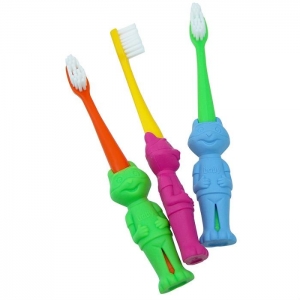 